Microsoft Office 2013 IllustratedUNIT D Creating a DocumentTable of ContentsConcepts Review	2Skills Review	3Independent Challenge 1	4Independent Challenge 2	5Independent Challenge 3	6Independent Challenge 4: Explore	7Visual Workshop	8Unit D: Creating a DocumentConcepts ReviewSkills ReviewThe filename for the completed document in this exercise is D-Rosie’s Home-Cooked Meals.docx. The completed solution file is shown here.  (Note:  the margins are cut off below; the margins should be set to default settings of 1” at top/bottom/left/right.)Filename: D-Rosie’s Home-Cooked Meals.docx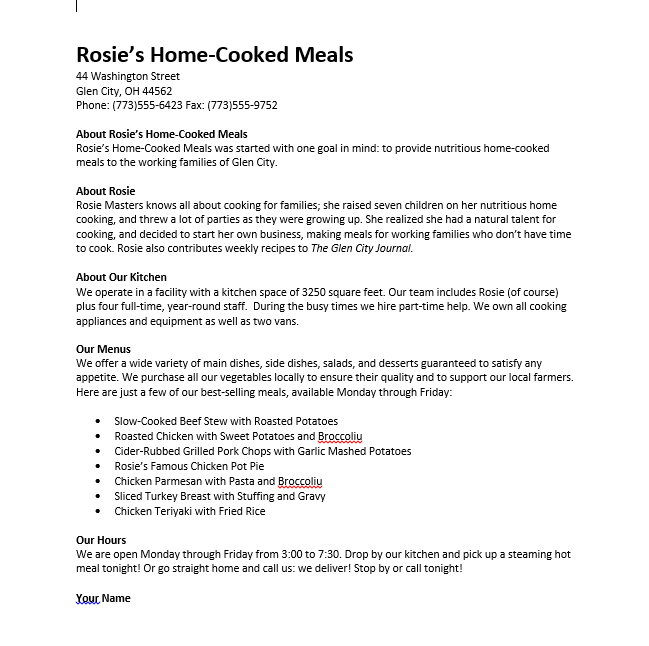 Independent Challenges Because students may tackle the independent challenges in different ways, it is important to stress that for some Independent Challenges there is not just one correct solution. Independent Challenge 1 Students modify an existing memo . Students use the information to edit the body of the memo themselves.  They need to select the entire document first and apply the No Spacing style, so that the paragraphs are single spaced. They also make edits to the text in the document, add additional text, format some of the text in bold and italic, and format paragraphs as a bulleted list. They also use the Replace command to change the hotel name, and review/fix spelling and grammar errors. (Note:  in the solution show below, the margins are cut off at the top and bottom; the margins should be set to default settings of 1” at top/bottom/left/right.)Estimated completion time: 20 minutesFilename: D-Sales Meeting Memo.docx 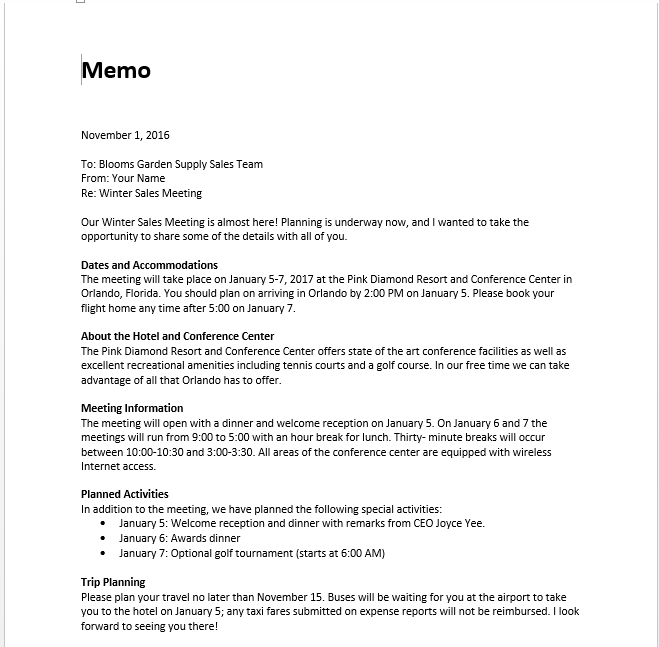 Independent Challenge 2 In this exercise, students modify an existing document to create a customer survey. Students will use editing skills learned in the lesson material to create and modify the survey. The name of the bakery shown at the top of the survey and in Questions1-4 will reflect each student’s first name, but otherwise the solutions should be consistent and look like the document pictured below. Estimated completion time: 20 minutesFilename: D-Bakery Survey.docx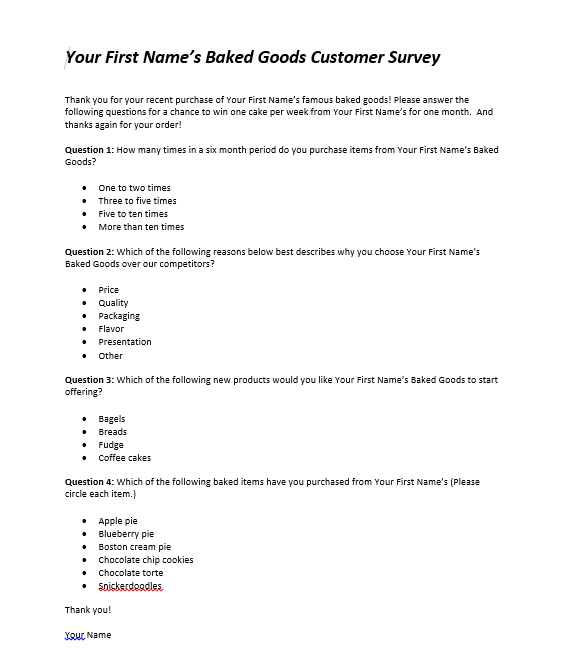 Independent Challenge 3 In this Independent Challenge, students modify an existing document to create a job description. Students will need to add new text, delete existing text, replace text with other text, and use the Mini toolbar to format text Student solutions should match the solution below exactly. Estimated completion time: 20 minutesFilename: D- Job Description.docx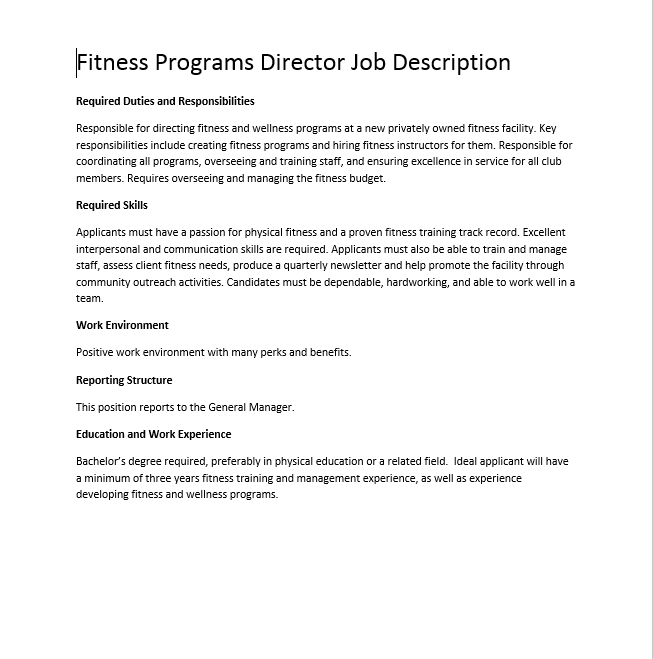  Independent Challenge 4: ExploreIn this independent challenge, students explore new skills related to the lesson material, including creating a document from a template and using the translation tool to translate the document into French.  They also have to write their own steps explaining how to copy text in Word—which helps reinforce their understanding of this important skill.  Because the students will be writing their own steps, each student solution will be a little different.  One possible solution is shown below.  Note that the formatting of student solutions should match the graphic below. Filename:  D-Copying Text Instructions.docxEstimated completion time: 20 minutes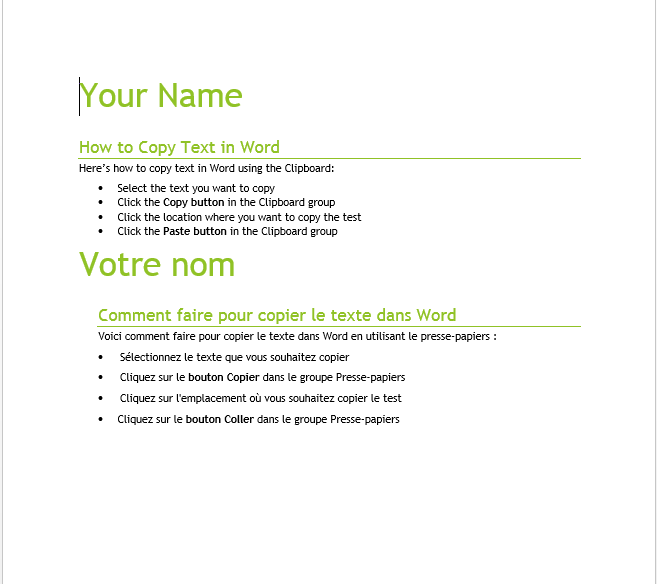 Visual WorkshopIn this exercise, students create the file D-House Rental Ad.docx shown below.  To create this document, students need to start from scratch, using a blank new document. Make sure they enter the text as shown.  Note that they should also type their name below the last line of the document. All solutions should match the one shown below.  Filename:  D-House Rental Ad.docxEstimated completion time: 20 minutes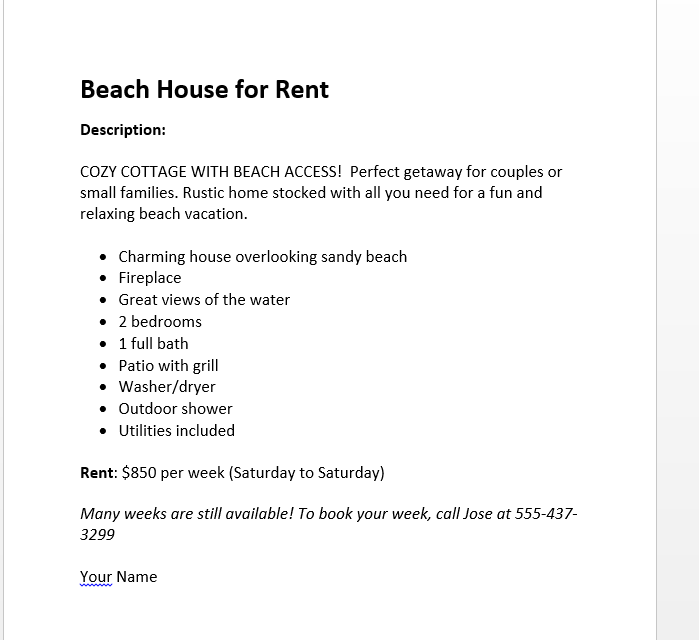 Screen LabelingMatching ItemsMultiple Choice1. Paste button11. a16. c2. Copy button12. b17. a3. Clipboard task pane13. d18. a4. Bold button on Mini toolbar14. c19. b5. Italic button15. e20. a6. Font Size list arrow7. Bullets button 8. Paragraph mark9. Mini toolbar10. Show/Hide ¶ button